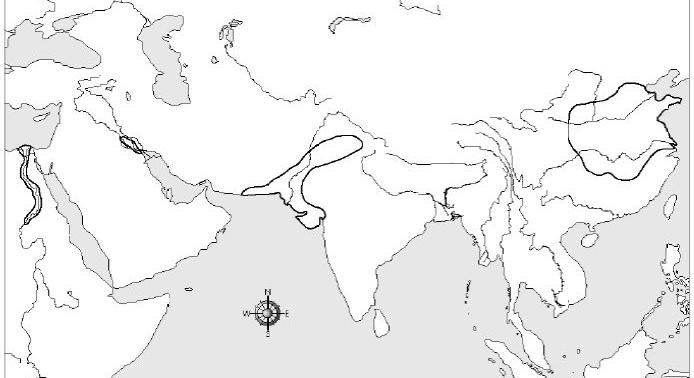 Be able to identify the following civilizations, major rivers and interesting facts about each location.Know your vocabulary wordsReservoir: Used to store water Levies: A wall used to block flooding made of earth and mudCanals:  an artificial waterway constructed to allow the passage water for irrigation. Dams:  a barrier constructed to hold back water in a riverIrrigation: the supply of water to land or crops to help growth, typically by means of channelsSilt: Nutrient rich soil found on the bottom of a river that is deposited on land during a floodAqueduct: Invented by the Romans it is an artificial channel for conveying water, typically in the form of a bridge across a valley or other gap.City-State:  A city that with its surrounding territory forms an independent state. It has its own ruler and laws.What does Mesopotamia mean?Land between the riversCompare and Contrast Egyptian Civilization with Ancient Chinese CivilizationBoth Egypt and China relied on the flooding of the rivers to provide fresh water and fertile soil for farming.  Egypt considered the Nile a gift where China called the Huange He river the “River of Sorrows”Explain the significance of the geography of GreeceThe mountains, hills, islands, and because it was on a peninsula made it very difficult to travel, to farm, to share ideas or to be united.  Therefore the people had to rely on the sea for food and for travel.  Greece also developed city-states instead of one government body.What advantage do mountains, hills and deserts offer civilizations?A natural Barrier to defenseWhat disadvantage do mountains, hills and deserts offer civilizations?Isolation that makes trade and the spread of new information/ideas difficultWhat are physical characteristics?Land features such as rivers, mountains and deserts.  It also includes the animal and plant life in an area.Know the advantages and disadvantages of the different physical features Know about the Bering Land Bridge and its significanceThis is a theorized land or ice bridge that connected Asia to Alaska.  It allowed for the first Americans to migrate over to the new world.  This was a very slow process that occurred over thousands of years and began about 15,000 years ago.  Why did early civilizations settle near bodies of water?Needed for survival.  Needed to water their farmland and needed for their animals and humans to drink. List the significant facts about irrigation, reservoirs, canals and dikesAll are used as a way to control flood watersExplain the significance in agriculture and how it relates to the first settlementsThe witch from nomadic hunter gatherers to farmers could not have happened until the invention of farming.  This is called agriculture.  Domestication of plants and animals is what led to the first civilization in Mesopotamia.PositiveNegativeRiverFresh water, transportation, fish, siltfloodingMonsoonFresh water, cool off countryFlooding, dry air in winterMountainBarrier to defenseIsolation, poor farmlandPeninsulaConnection to the ocean for tradeIsolated from main landDesertBarrier to defenseIsolation, poor farmland